USMAN ZAFAR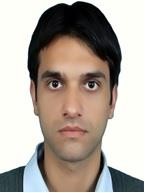 ADDRESS: INDUSTRIAL AREA AL ATTIYA – QATAR RESIDENCE NO:  +974-31294484/+92-3338719366 EMAIL: ARYANEPOCH@GMAIL.COMLINKEDIN: HTTPS://WWW.LINKEDIN.COM/IN/USMAN-ZAFAR-8A288595/Experienced Mechanical Engineer with a demonstrated history of working in the construction industry. Skilled in MEP Installation, Management, Computer-Aided Design (CAD), and Engineering. Strong engineering professional with a Master's degree focused in Mechanical Engineering from University of Engineering and Technology, TaxilaResponsible for Installation, Inspection, Testing, Commissioning  and Operation, Maintenance of following Mechanical Equipment’s according to Mott Macdonald Specification QCS 2010:Air Handling Units ( SKM Air Conditioning) Fan Coil Unit (SKM Air Conditioning LLC)Heat/ Energy Recovery Units (SKM Air Conditioning ) Variable Refrigerant Flow System (Samsung)Air Curtain ( Carrier-Totalline)Submersible Vertical Type Pumps with Flow rate 40 L/S ( Xylem Goulds) Gaseous Fire Suppression System FM-200Firefighting sprinkler and Stand Pipe System Zone Control Valve Assembly (Rapid Drop)Double Compartment Fire Hose Cabinets( Naffco) Split Case Fire Pumps 2000 GPM (SPP PUMPS)End Suction Type Chilled Water Pumps 33.4 L/S (Xylem) Plate Type Heat Exchanger 2286 Kilo Watt Capacity (Sondex) Steel Fire Tank Capacity 436 Cubic Meter ( Sunnik Malaysia)Glass Reinforced Plastic Potable Tank Effective Capacity 186.8 Cubic Meter (Serim Hitank, Korea) Vertical Multistage Centrifugal Potable Pump Set with flowrate 4.6 L/S (Xylem Goulds)Sand Filtration and Activated Carbon Filtration (Culligan Italy)Ensured that the installation followed by International standards (NFPA for Fire Protection, IPC for Plumbing, SMACNA & ASHRAE for HVAC)Providing directions and guidance to supervisor for the installation of following systems, sanitary sewer system, domestic hot and cold water system, fire protection system, Irrigation system Compound underground utilities.Identifying risks and solving high level technical issues by coordinating with Design Team.Ensured that the project is being executed in compliance with the specific plans and specifications of the project.Responsible for generating work plan ideas as well as providing work instructions to the assigned teams.Accountable for Checking the Installation as per design and Takeoff Design Quantites.Review coordination Drawings and submittals.	Managing MEP activities on construction site along with Workforce local to meet the work deadline in given time.Implementation of shop drawings on site and incorporate all field changes into as-built drawings.Provide detailed take-offs based on contract drawing and specifications.To ensure and maintain Health and Safety Culture at the work site.Managing work Progress status reports and monthly progress reports.Reviewing and making sure all material and requisitions are submitted.Attending periodic quality management meetings with Main Contractor and Consultant to improve quality standards on site.Witnessing the field tests, reviewing the test data and participating in commissioning and acceptance inspections for all mechanical works.Maintaining complete information and drawing set records.	Prepared the operation and maintenance library in soft and hard form for Facilities Management Department.Headed for following Duties and Responsibilities:Operations and maintenance of Fire Protection system. It includes Fire Pumps, Pipeline System, Automatic sprinkler system, Fire Hose Reel cabinets, Fire Extinguisher System, Fire Hydrants, and Pre Action System.Responsible for the maintenance and correct operation of Diesel Engine Generators and associated auxiliaries.Performing the Full load Tests of the Diesel Engine Generators and monitoring all the operational parameters.Maintenance of Plumbing system and HVAC System.Maintenance of Valves & Accessories.Prepared Work Permits for maintenance activities.Periodic Cleaning Potable services of with contractors.Prepare field material requisitions and finalizing all the materials specifications with suppliers.Provide technical guidance and direction to operation and maintenance team.Preventive maintenance of equipment to avoid breakdowns and maintain proper operability.Corrective maintenance in case of any breakdown/failure.	Planning, Procurement and Inspection of tools, equipment and critical/routine spare parts within budget.Ensure Log-Out/Tag-Out System is in place and its procedures are observed during project works.Ensure that permit is obtained for live systems requiring isolation for installation services and that isolated systems shall be re-activated after completion of works with proper close-out of permit.Responsibilities performed:HVAC Systems:Installation of AHU’s, FCU’s, CRAC and VRF Units Installation of Pressurization and Smoke Extract SystemsInstallation of chilled water piping and ventilation ducts.Installation of Centrifugal Pumps, Pressurization Units & Air Separator.Fire Fighting System:Installation of Fire Sprinkler System Installation of Fire Pumps and Booster pump.Installation of Fire Suppression (FM 200) SystemsInstallation of Stand Pipe, Fire Hose Cabinet, Fire Hydrant and Breeching Inlet.PUH SystemsInstallation of Potable water systems. Installation of Sanitary FixturesInstallation of Ductile Iron (D.I) piping for above ground piping services and High Density Polyethylene (HDPE) piping for underground utilities.Installation of Sump pumpsIntern || Pakistan Ordnance Factories Wah Cantt, || October 2011Intern || Heavy Mechanical Complex,Taxila|| September 2011Intern || Pakistan Water and Power Development Authority|| Aug-2010Masters in Mechanical Engineering from UET Taxila, Pakistan 2016.The research conducted during my Thesis  was  published  in  Elsevier  as  “An  Overview  of  Implemented  Renewable  Energy  Policy  in Pakistan”,  where  I  was  corresponding  lead  researcher  &  author.  Link   to  my  research  paper  is http://dx.doi.org/10.1016/j.rser.2017.09.034Bachelors of Mechanical Engineering from Mirpur University of Science and Technology, 2012 TrainingsLevel  2  Award  in  Health  and  Safety  in  the  Workplace  by  Chartered  Institute  of  Environmental  Health(Qatar).Level 2 Award in Fire Safety Principles (QCF) by Chartered Institute of Environmental Health (Qatar).Level 2 Award in Emergency First Aid at Work (QCF) by Chartered Institute of Environmental Health (Qatar). Training  Course  of  Operation  and  Maintenance  for  Chilled  Water  Chemical  Dosing  and  Sand  Filtration System by Culligan Gulf LLC (Qatar) 2019.Training Course of Operation and Maintenance for Pressurization Unit by Faisal Jassim Trading Company LLC (Qatar) 2019.Training  Course  of  Operation  &  Maintenance  for  Transfer  &  Booster  Pump  by  Faisal  Jassim  Trading Company LLC (Qatar) 2019.Training Course of Operation & Maintenance for End Suction Type Chilled Water Pumps by Faisal Jassim Trading Company LLC (Qatar) 2019.Training  Course  of  Operation  &  Maintenance  for  Plate  Type  Heat  Exchanger  by  Faisal  Jassim  Trading Company LLC (Qatar) 2019.Training Course of Operation & Maintenance for Electric Fire Pumps by Vijay Arabia Fire & Security Systems WLL (Qatar) 2019.Training Course of Operation & Maintenance for Air Handling Units by Mannai Corporation QPSC (Qatar) 2019.Training Course of Operation & Maintenance for Fan Coil Units by Mannai Corporation QPSC (Qatar) 2019. Training Course of Operation & Maintenance for Submersible Vertical Type Pumps by Faisal Jassim Trading Company LLC (Qatar) 2019.